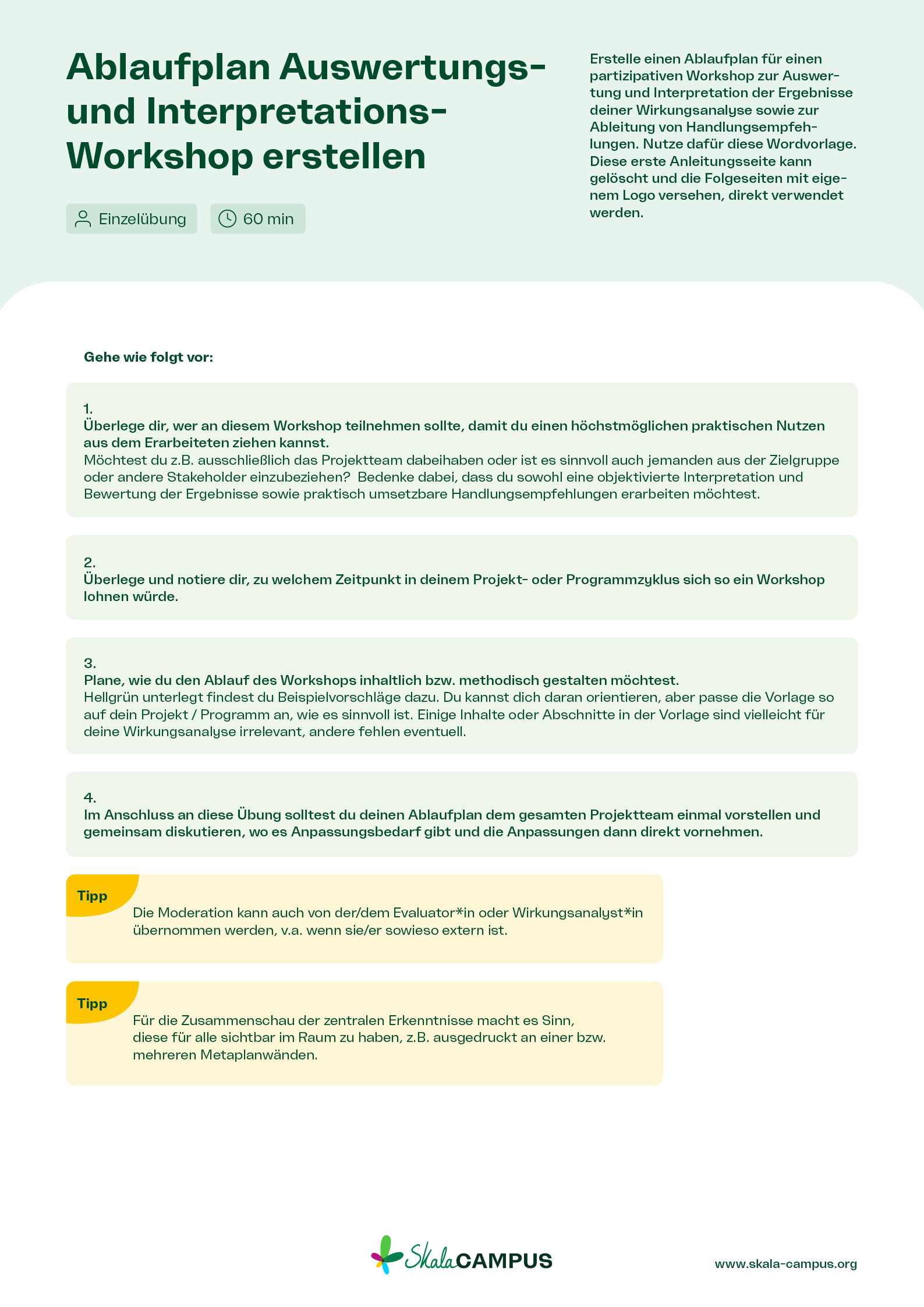 Teilnehmende: Zeitpunkt des Workshops im Projektzyklus: Evaluator*in/Wirkungsanalyst*in: Moderation: Material: AblaufplanAuswertungs- und Inter-
pretations-WorkshopDauerInhalt10:00 – 10:30 Uhr30 MinutenBegrüßung und EinstiegVorstellung des Ablaufs/Agenda sowie Einstimmung auf Art der Ergebnisdarstellung. 
Erwartungsklärung: Was erwarten Sie sich von dem Workshop heute? 
10:30 – 11:30 Uhr60 MinutenErgebnisse der 1. MethodeVorstellung Methode, Ergebnisse und zentraler Erkenntnisse (ca. 20 min)
gemeinsame Kontextualisierung/Interpretation der zentralen Erkenntnisse
11:30 – 11:45 Uhr15 MinutenKurze Pause11:45 – 12:45 Uhr60 MinutenErgebnisse der 2. MethodeVorstellung Methode, Ergebnisse und zentraler Erkenntnisse (ca. 20 min)
gemeinsame Kontextualisierung/Interpretation der zentralen Erkenntnisse
12:45 – 13:45 Uhr60 MinutenMittagspause13:45 – 14:45 Uhr60 MinutenErgebnisse der 3. MethodeVorstellung Methode, Ergebnisse und zentraler Erkenntnisse (ca. 20 min)
gemeinsame Kontextualisierung/Interpretation der zentralen Erkenntnisse
14:45 – 15:30 Uhr45 MinutenZusammenschau der zentralen ErkenntnisseIdentifikation von Optimierungsmöglichkeiten
15:30 – 15:45 Uhr15 Minutenkurze Pause15:45 – 16:00 Uhr15 MinutenFortsetzung Zusammenschau der zentralen Erkenntnisseggf. Fortsetzung Identifikation von OptimierungsmöglichkeitenPriorisierung: 
16:00 – 17:00 Uhr60 MinutenHandlungsempfehlungen ableitenGenerierung konkreter Handlungsempfehlungen
Reflektion im Plenum
17:00 – 17:30 UhrAusblick und AbschlussAusblick und weitere Schritte vorstellen/erarbeiten und Abschlussrunde
